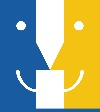 ○ 網掛け部分　　　は必須項目です。必ずご記入ください。○ 選択項目は、該当箇所を〇か□で囲んでください。利用規約への同意利用規約への同意利用規約への同意　同意します　　（利用規約をご確認のうえ、「同意します」を囲んでください）　同意します　　（利用規約をご確認のうえ、「同意します」を囲んでください）　同意します　　（利用規約をご確認のうえ、「同意します」を囲んでください）　同意します　　（利用規約をご確認のうえ、「同意します」を囲んでください）　同意します　　（利用規約をご確認のうえ、「同意します」を囲んでください）　同意します　　（利用規約をご確認のうえ、「同意します」を囲んでください）　同意します　　（利用規約をご確認のうえ、「同意します」を囲んでください）　同意します　　（利用規約をご確認のうえ、「同意します」を囲んでください）　団体情報　 　◆インターネットに公開します。　団体情報　 　◆インターネットに公開します。　団体情報　 　◆インターネットに公開します。　団体情報　 　◆インターネットに公開します。　団体情報　 　◆インターネットに公開します。　団体情報　 　◆インターネットに公開します。　団体情報　 　◆インターネットに公開します。　団体情報　 　◆インターネットに公開します。　団体情報　 　◆インターネットに公開します。　団体情報　 　◆インターネットに公開します。　団体情報　 　◆インターネットに公開します。　団体情報　 　◆インターネットに公開します。団体名団体名（フリガナ） （フリガナ） （フリガナ） （フリガナ） （フリガナ） （フリガナ） （フリガナ） （フリガナ） （フリガナ） （フリガナ） 団体名団体名活動分野（複数選択可）活動分野（複数選択可）① 健康･医療･福祉 ② 生涯学習･教育 ③ まちづくり ④ 観光 ⑤ 農山漁村･中山間地域振興⑥ 学術･芸術･文化･スポーツ ⑦ 環境保全 ⑧ 災害支援 ⑨ 地域安全 ⑩ 人権･平和⑪ 国際協力 ⑫ 男女共同参画 ⑬ 子育て･青少年 ⑭ 情報･通信(ICT) ⑮ 科学技術 ⑯経済⑰ 職業能力開発･雇用 ⑱ 消費者保護 ⑲ 地域づくり団体･NPOへの支援 ⑳ ①～⑲以外の活動① 健康･医療･福祉 ② 生涯学習･教育 ③ まちづくり ④ 観光 ⑤ 農山漁村･中山間地域振興⑥ 学術･芸術･文化･スポーツ ⑦ 環境保全 ⑧ 災害支援 ⑨ 地域安全 ⑩ 人権･平和⑪ 国際協力 ⑫ 男女共同参画 ⑬ 子育て･青少年 ⑭ 情報･通信(ICT) ⑮ 科学技術 ⑯経済⑰ 職業能力開発･雇用 ⑱ 消費者保護 ⑲ 地域づくり団体･NPOへの支援 ⑳ ①～⑲以外の活動① 健康･医療･福祉 ② 生涯学習･教育 ③ まちづくり ④ 観光 ⑤ 農山漁村･中山間地域振興⑥ 学術･芸術･文化･スポーツ ⑦ 環境保全 ⑧ 災害支援 ⑨ 地域安全 ⑩ 人権･平和⑪ 国際協力 ⑫ 男女共同参画 ⑬ 子育て･青少年 ⑭ 情報･通信(ICT) ⑮ 科学技術 ⑯経済⑰ 職業能力開発･雇用 ⑱ 消費者保護 ⑲ 地域づくり団体･NPOへの支援 ⑳ ①～⑲以外の活動① 健康･医療･福祉 ② 生涯学習･教育 ③ まちづくり ④ 観光 ⑤ 農山漁村･中山間地域振興⑥ 学術･芸術･文化･スポーツ ⑦ 環境保全 ⑧ 災害支援 ⑨ 地域安全 ⑩ 人権･平和⑪ 国際協力 ⑫ 男女共同参画 ⑬ 子育て･青少年 ⑭ 情報･通信(ICT) ⑮ 科学技術 ⑯経済⑰ 職業能力開発･雇用 ⑱ 消費者保護 ⑲ 地域づくり団体･NPOへの支援 ⑳ ①～⑲以外の活動① 健康･医療･福祉 ② 生涯学習･教育 ③ まちづくり ④ 観光 ⑤ 農山漁村･中山間地域振興⑥ 学術･芸術･文化･スポーツ ⑦ 環境保全 ⑧ 災害支援 ⑨ 地域安全 ⑩ 人権･平和⑪ 国際協力 ⑫ 男女共同参画 ⑬ 子育て･青少年 ⑭ 情報･通信(ICT) ⑮ 科学技術 ⑯経済⑰ 職業能力開発･雇用 ⑱ 消費者保護 ⑲ 地域づくり団体･NPOへの支援 ⑳ ①～⑲以外の活動① 健康･医療･福祉 ② 生涯学習･教育 ③ まちづくり ④ 観光 ⑤ 農山漁村･中山間地域振興⑥ 学術･芸術･文化･スポーツ ⑦ 環境保全 ⑧ 災害支援 ⑨ 地域安全 ⑩ 人権･平和⑪ 国際協力 ⑫ 男女共同参画 ⑬ 子育て･青少年 ⑭ 情報･通信(ICT) ⑮ 科学技術 ⑯経済⑰ 職業能力開発･雇用 ⑱ 消費者保護 ⑲ 地域づくり団体･NPOへの支援 ⑳ ①～⑲以外の活動① 健康･医療･福祉 ② 生涯学習･教育 ③ まちづくり ④ 観光 ⑤ 農山漁村･中山間地域振興⑥ 学術･芸術･文化･スポーツ ⑦ 環境保全 ⑧ 災害支援 ⑨ 地域安全 ⑩ 人権･平和⑪ 国際協力 ⑫ 男女共同参画 ⑬ 子育て･青少年 ⑭ 情報･通信(ICT) ⑮ 科学技術 ⑯経済⑰ 職業能力開発･雇用 ⑱ 消費者保護 ⑲ 地域づくり団体･NPOへの支援 ⑳ ①～⑲以外の活動① 健康･医療･福祉 ② 生涯学習･教育 ③ まちづくり ④ 観光 ⑤ 農山漁村･中山間地域振興⑥ 学術･芸術･文化･スポーツ ⑦ 環境保全 ⑧ 災害支援 ⑨ 地域安全 ⑩ 人権･平和⑪ 国際協力 ⑫ 男女共同参画 ⑬ 子育て･青少年 ⑭ 情報･通信(ICT) ⑮ 科学技術 ⑯経済⑰ 職業能力開発･雇用 ⑱ 消費者保護 ⑲ 地域づくり団体･NPOへの支援 ⑳ ①～⑲以外の活動① 健康･医療･福祉 ② 生涯学習･教育 ③ まちづくり ④ 観光 ⑤ 農山漁村･中山間地域振興⑥ 学術･芸術･文化･スポーツ ⑦ 環境保全 ⑧ 災害支援 ⑨ 地域安全 ⑩ 人権･平和⑪ 国際協力 ⑫ 男女共同参画 ⑬ 子育て･青少年 ⑭ 情報･通信(ICT) ⑮ 科学技術 ⑯経済⑰ 職業能力開発･雇用 ⑱ 消費者保護 ⑲ 地域づくり団体･NPOへの支援 ⑳ ①～⑲以外の活動① 健康･医療･福祉 ② 生涯学習･教育 ③ まちづくり ④ 観光 ⑤ 農山漁村･中山間地域振興⑥ 学術･芸術･文化･スポーツ ⑦ 環境保全 ⑧ 災害支援 ⑨ 地域安全 ⑩ 人権･平和⑪ 国際協力 ⑫ 男女共同参画 ⑬ 子育て･青少年 ⑭ 情報･通信(ICT) ⑮ 科学技術 ⑯経済⑰ 職業能力開発･雇用 ⑱ 消費者保護 ⑲ 地域づくり団体･NPOへの支援 ⑳ ①～⑲以外の活動活動地域（複数選択可）活動地域（複数選択可）〔全  県〕  全県域〔神  戸〕  東灘区・灘区・中央区・兵庫区・北区・長田区・須磨区・垂水区・西区〔阪神南〕  尼崎市・西宮市・芦屋市〔阪神北〕  伊丹市・宝塚市・川西市・三田市・猪名川町〔東播磨〕  明石市・加古川市・高砂市・稲美町・播磨町〔北播磨〕  西脇市・三木市・小野市・加西市・加東市・多可町〔中播磨〕  姫路市・神河町・市川町・福崎町〔西播磨〕  相生市・たつの市・赤穂市・宍粟市・太子町・上郡町・佐用町〔但  馬〕  豊岡市・養父市・朝来市・香美町・新温泉町〔丹  波〕  丹波篠山市・丹波市〔淡  路〕  洲本市・南あわじ市・淡路市〔その他〕  県外〔全  県〕  全県域〔神  戸〕  東灘区・灘区・中央区・兵庫区・北区・長田区・須磨区・垂水区・西区〔阪神南〕  尼崎市・西宮市・芦屋市〔阪神北〕  伊丹市・宝塚市・川西市・三田市・猪名川町〔東播磨〕  明石市・加古川市・高砂市・稲美町・播磨町〔北播磨〕  西脇市・三木市・小野市・加西市・加東市・多可町〔中播磨〕  姫路市・神河町・市川町・福崎町〔西播磨〕  相生市・たつの市・赤穂市・宍粟市・太子町・上郡町・佐用町〔但  馬〕  豊岡市・養父市・朝来市・香美町・新温泉町〔丹  波〕  丹波篠山市・丹波市〔淡  路〕  洲本市・南あわじ市・淡路市〔その他〕  県外〔全  県〕  全県域〔神  戸〕  東灘区・灘区・中央区・兵庫区・北区・長田区・須磨区・垂水区・西区〔阪神南〕  尼崎市・西宮市・芦屋市〔阪神北〕  伊丹市・宝塚市・川西市・三田市・猪名川町〔東播磨〕  明石市・加古川市・高砂市・稲美町・播磨町〔北播磨〕  西脇市・三木市・小野市・加西市・加東市・多可町〔中播磨〕  姫路市・神河町・市川町・福崎町〔西播磨〕  相生市・たつの市・赤穂市・宍粟市・太子町・上郡町・佐用町〔但  馬〕  豊岡市・養父市・朝来市・香美町・新温泉町〔丹  波〕  丹波篠山市・丹波市〔淡  路〕  洲本市・南あわじ市・淡路市〔その他〕  県外〔全  県〕  全県域〔神  戸〕  東灘区・灘区・中央区・兵庫区・北区・長田区・須磨区・垂水区・西区〔阪神南〕  尼崎市・西宮市・芦屋市〔阪神北〕  伊丹市・宝塚市・川西市・三田市・猪名川町〔東播磨〕  明石市・加古川市・高砂市・稲美町・播磨町〔北播磨〕  西脇市・三木市・小野市・加西市・加東市・多可町〔中播磨〕  姫路市・神河町・市川町・福崎町〔西播磨〕  相生市・たつの市・赤穂市・宍粟市・太子町・上郡町・佐用町〔但  馬〕  豊岡市・養父市・朝来市・香美町・新温泉町〔丹  波〕  丹波篠山市・丹波市〔淡  路〕  洲本市・南あわじ市・淡路市〔その他〕  県外〔全  県〕  全県域〔神  戸〕  東灘区・灘区・中央区・兵庫区・北区・長田区・須磨区・垂水区・西区〔阪神南〕  尼崎市・西宮市・芦屋市〔阪神北〕  伊丹市・宝塚市・川西市・三田市・猪名川町〔東播磨〕  明石市・加古川市・高砂市・稲美町・播磨町〔北播磨〕  西脇市・三木市・小野市・加西市・加東市・多可町〔中播磨〕  姫路市・神河町・市川町・福崎町〔西播磨〕  相生市・たつの市・赤穂市・宍粟市・太子町・上郡町・佐用町〔但  馬〕  豊岡市・養父市・朝来市・香美町・新温泉町〔丹  波〕  丹波篠山市・丹波市〔淡  路〕  洲本市・南あわじ市・淡路市〔その他〕  県外〔全  県〕  全県域〔神  戸〕  東灘区・灘区・中央区・兵庫区・北区・長田区・須磨区・垂水区・西区〔阪神南〕  尼崎市・西宮市・芦屋市〔阪神北〕  伊丹市・宝塚市・川西市・三田市・猪名川町〔東播磨〕  明石市・加古川市・高砂市・稲美町・播磨町〔北播磨〕  西脇市・三木市・小野市・加西市・加東市・多可町〔中播磨〕  姫路市・神河町・市川町・福崎町〔西播磨〕  相生市・たつの市・赤穂市・宍粟市・太子町・上郡町・佐用町〔但  馬〕  豊岡市・養父市・朝来市・香美町・新温泉町〔丹  波〕  丹波篠山市・丹波市〔淡  路〕  洲本市・南あわじ市・淡路市〔その他〕  県外〔全  県〕  全県域〔神  戸〕  東灘区・灘区・中央区・兵庫区・北区・長田区・須磨区・垂水区・西区〔阪神南〕  尼崎市・西宮市・芦屋市〔阪神北〕  伊丹市・宝塚市・川西市・三田市・猪名川町〔東播磨〕  明石市・加古川市・高砂市・稲美町・播磨町〔北播磨〕  西脇市・三木市・小野市・加西市・加東市・多可町〔中播磨〕  姫路市・神河町・市川町・福崎町〔西播磨〕  相生市・たつの市・赤穂市・宍粟市・太子町・上郡町・佐用町〔但  馬〕  豊岡市・養父市・朝来市・香美町・新温泉町〔丹  波〕  丹波篠山市・丹波市〔淡  路〕  洲本市・南あわじ市・淡路市〔その他〕  県外〔全  県〕  全県域〔神  戸〕  東灘区・灘区・中央区・兵庫区・北区・長田区・須磨区・垂水区・西区〔阪神南〕  尼崎市・西宮市・芦屋市〔阪神北〕  伊丹市・宝塚市・川西市・三田市・猪名川町〔東播磨〕  明石市・加古川市・高砂市・稲美町・播磨町〔北播磨〕  西脇市・三木市・小野市・加西市・加東市・多可町〔中播磨〕  姫路市・神河町・市川町・福崎町〔西播磨〕  相生市・たつの市・赤穂市・宍粟市・太子町・上郡町・佐用町〔但  馬〕  豊岡市・養父市・朝来市・香美町・新温泉町〔丹  波〕  丹波篠山市・丹波市〔淡  路〕  洲本市・南あわじ市・淡路市〔その他〕  県外〔全  県〕  全県域〔神  戸〕  東灘区・灘区・中央区・兵庫区・北区・長田区・須磨区・垂水区・西区〔阪神南〕  尼崎市・西宮市・芦屋市〔阪神北〕  伊丹市・宝塚市・川西市・三田市・猪名川町〔東播磨〕  明石市・加古川市・高砂市・稲美町・播磨町〔北播磨〕  西脇市・三木市・小野市・加西市・加東市・多可町〔中播磨〕  姫路市・神河町・市川町・福崎町〔西播磨〕  相生市・たつの市・赤穂市・宍粟市・太子町・上郡町・佐用町〔但  馬〕  豊岡市・養父市・朝来市・香美町・新温泉町〔丹  波〕  丹波篠山市・丹波市〔淡  路〕  洲本市・南あわじ市・淡路市〔その他〕  県外〔全  県〕  全県域〔神  戸〕  東灘区・灘区・中央区・兵庫区・北区・長田区・須磨区・垂水区・西区〔阪神南〕  尼崎市・西宮市・芦屋市〔阪神北〕  伊丹市・宝塚市・川西市・三田市・猪名川町〔東播磨〕  明石市・加古川市・高砂市・稲美町・播磨町〔北播磨〕  西脇市・三木市・小野市・加西市・加東市・多可町〔中播磨〕  姫路市・神河町・市川町・福崎町〔西播磨〕  相生市・たつの市・赤穂市・宍粟市・太子町・上郡町・佐用町〔但  馬〕  豊岡市・養父市・朝来市・香美町・新温泉町〔丹  波〕  丹波篠山市・丹波市〔淡  路〕  洲本市・南あわじ市・淡路市〔その他〕  県外団体区分団体区分① ボランティアグループ②　地縁団体（自治会、婦人会、老人会、子ども会等）③　ＮＰＯ法人　　④　③以外の公益法人⑤ 企業　　　　　 ⑥ 行政　　　　　 ⑦ その他① ボランティアグループ②　地縁団体（自治会、婦人会、老人会、子ども会等）③　ＮＰＯ法人　　④　③以外の公益法人⑤ 企業　　　　　 ⑥ 行政　　　　　 ⑦ その他① ボランティアグループ②　地縁団体（自治会、婦人会、老人会、子ども会等）③　ＮＰＯ法人　　④　③以外の公益法人⑤ 企業　　　　　 ⑥ 行政　　　　　 ⑦ その他① ボランティアグループ②　地縁団体（自治会、婦人会、老人会、子ども会等）③　ＮＰＯ法人　　④　③以外の公益法人⑤ 企業　　　　　 ⑥ 行政　　　　　 ⑦ その他① ボランティアグループ②　地縁団体（自治会、婦人会、老人会、子ども会等）③　ＮＰＯ法人　　④　③以外の公益法人⑤ 企業　　　　　 ⑥ 行政　　　　　 ⑦ その他① ボランティアグループ②　地縁団体（自治会、婦人会、老人会、子ども会等）③　ＮＰＯ法人　　④　③以外の公益法人⑤ 企業　　　　　 ⑥ 行政　　　　　 ⑦ その他① ボランティアグループ②　地縁団体（自治会、婦人会、老人会、子ども会等）③　ＮＰＯ法人　　④　③以外の公益法人⑤ 企業　　　　　 ⑥ 行政　　　　　 ⑦ その他設立年月年　　月年　　月団体区分団体区分① ボランティアグループ②　地縁団体（自治会、婦人会、老人会、子ども会等）③　ＮＰＯ法人　　④　③以外の公益法人⑤ 企業　　　　　 ⑥ 行政　　　　　 ⑦ その他① ボランティアグループ②　地縁団体（自治会、婦人会、老人会、子ども会等）③　ＮＰＯ法人　　④　③以外の公益法人⑤ 企業　　　　　 ⑥ 行政　　　　　 ⑦ その他① ボランティアグループ②　地縁団体（自治会、婦人会、老人会、子ども会等）③　ＮＰＯ法人　　④　③以外の公益法人⑤ 企業　　　　　 ⑥ 行政　　　　　 ⑦ その他① ボランティアグループ②　地縁団体（自治会、婦人会、老人会、子ども会等）③　ＮＰＯ法人　　④　③以外の公益法人⑤ 企業　　　　　 ⑥ 行政　　　　　 ⑦ その他① ボランティアグループ②　地縁団体（自治会、婦人会、老人会、子ども会等）③　ＮＰＯ法人　　④　③以外の公益法人⑤ 企業　　　　　 ⑥ 行政　　　　　 ⑦ その他① ボランティアグループ②　地縁団体（自治会、婦人会、老人会、子ども会等）③　ＮＰＯ法人　　④　③以外の公益法人⑤ 企業　　　　　 ⑥ 行政　　　　　 ⑦ その他① ボランティアグループ②　地縁団体（自治会、婦人会、老人会、子ども会等）③　ＮＰＯ法人　　④　③以外の公益法人⑤ 企業　　　　　 ⑥ 行政　　　　　 ⑦ その他会員数名名団体の概要200字以内で具体的に記入団体の概要200字以内で具体的に記入団体の概要200字以内で具体的に記入団体の概要200字以内で具体的に記入団体の概要200字以内で具体的に記入団体の概要200字以内で具体的に記入団体の概要200字以内で具体的に記入団体の概要200字以内で具体的に記入団体の概要200字以内で具体的に記入団体の概要200字以内で具体的に記入◆「公開」「非公開」を選択できます。◆「公開」「非公開」を選択できます。◆「公開」「非公開」を選択できます。◆「公開」「非公開」を選択できます。◆「公開」「非公開」を選択できます。◆「公開」「非公開」を選択できます。◆「公開」「非公開」を選択できます。◆「公開」「非公開」を選択できます。◆「公開」「非公開」を選択できます。◆「公開」「非公開」を選択できます。◆「公開」「非公開」を選択できます。◆「公開」「非公開」を選択できます。団体連絡先住　所住　所〒　　　　－　〒　　　　－　〒　　　　－　〒　　　　－　〒　　　　－　〒　　　　－　〒　　　　－　公開 ・ 非公開公開 ・ 非公開団体連絡先代表者氏　名代表者氏　名（フリガナ） （フリガナ） （フリガナ） （フリガナ） （フリガナ） （フリガナ） （フリガナ） 公開 ・ 非公開公開 ・ 非公開団体連絡先代表者氏　名代表者氏　名公開 ・ 非公開公開 ・ 非公開団体連絡先ＴＥＬＴＥＬ公開 ・ 非公開公開 ・ 非公開ＦＡＸＦＡＸ公開 ・ 非公開公開 ・ 非公開団体連絡先E-ｍailE-ｍail公開 ・ 非公開公開 ・ 非公開団体連絡先HP等のURLHP等のURL公開 ・ 非公開公開 ・ 非公開◆非公開の情報となります。◆非公開の情報となります。◆非公開の情報となります。◆非公開の情報となります。◆非公開の情報となります。◆非公開の情報となります。◆非公開の情報となります。◆非公開の情報となります。◆非公開の情報となります。◆非公開の情報となります。◆非公開の情報となります。◆非公開の情報となります。窓口担当氏　名氏　名（フリガナ）　（フリガナ）　ＴＥＬＴＥＬ窓口担当氏　名氏　名ＦＡＸＦＡＸ窓口担当E-mailE-mail提出・お問い合わせ先　　ひょうごボランタリープラザ 〒650-0044　神戸市中央区東川崎町1-1-3　神戸クリスタルタワー6階TEL：（078）360-8845		FAX：（078）360-8848E-mail：info@hyogo-vplaza.jp	HP：https://www.hyogo-vplaza.jp/提出・お問い合わせ先　　ひょうごボランタリープラザ 〒650-0044　神戸市中央区東川崎町1-1-3　神戸クリスタルタワー6階TEL：（078）360-8845		FAX：（078）360-8848E-mail：info@hyogo-vplaza.jp	HP：https://www.hyogo-vplaza.jp/提出・お問い合わせ先　　ひょうごボランタリープラザ 〒650-0044　神戸市中央区東川崎町1-1-3　神戸クリスタルタワー6階TEL：（078）360-8845		FAX：（078）360-8848E-mail：info@hyogo-vplaza.jp	HP：https://www.hyogo-vplaza.jp/提出・お問い合わせ先　　ひょうごボランタリープラザ 〒650-0044　神戸市中央区東川崎町1-1-3　神戸クリスタルタワー6階TEL：（078）360-8845		FAX：（078）360-8848E-mail：info@hyogo-vplaza.jp	HP：https://www.hyogo-vplaza.jp/提出・お問い合わせ先　　ひょうごボランタリープラザ 〒650-0044　神戸市中央区東川崎町1-1-3　神戸クリスタルタワー6階TEL：（078）360-8845		FAX：（078）360-8848E-mail：info@hyogo-vplaza.jp	HP：https://www.hyogo-vplaza.jp/事務局記入欄事務局記入欄事務局記入欄事務局記入欄事務局記入欄受付日　　　　　年　　　月　　　日□ 必須項目の記載□ 利用規約への同意受付者